Preston Grasshoppers RFC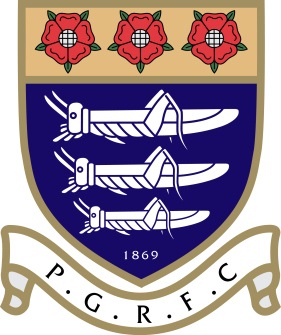 Membership Renewal Form 2015/16Choose your membership levelVice President with Privileges - £165Full Voting RightsFree Admission to all 15 Home National League Matches£6 discount on Pre-match Hospitality mealsPriority application for International TicketsFree ticket to Vice President’s Lunch10% discount on bar pricesConcessionary rates for functionsAcknowledgement of contribution to club in club handbookVice President - £100Full Voting RightsReduced admission to all 15 home National League matchesPriority Application for International TicketsInvite to Vice President’s Lunch10% discount on bar pricesConcessionary rates for functionsAcknowledgement of contribution to club in club handbookFull Member - £60Full Voting RightsReduced admission to all 15 home National League matchesAccess to International Tickets10% discount on bar pricesConcessionary rates for functionsSocial - £30Reduced Admission to all 15 Home National League Matches10% discount on alcohol bar pricesConcessionary rates for hire of function facilitiesMEMBERS’ BENEFITSBecome a member of Preston Grasshoppers and enjoy some of the many benefits below by choosing one of the Social, Full, Sporting or Vice President membership packages. For more details on member benefits, please contact 01772 863 546.10% discount on bar prices25% discount on admission to first XV team gamesDiscount on Leisure Membership at Fulwood and West View Leisure Centres5% off legal fees with Harrison Drury10% discount at Broadgate Cycles (excludes new bikes and sale items) Loyalty card for Builders Supplies (West Coast) Ltd, Riversway£10 discount on Leisure membership at Preston Marriot10% discount at Ambulant physiotherapy10% loyalty card discount with AAA taxisClub Connect – take insurance with County Insurance and earn a donation for the clubSell a property through Entwistle Green and get a 10% discount plus earn a donation to the club.On production of a valid Membership Card.Visit our membership page at www.pgrfc.co.uk for more Information on the offers and companies above.Your blue bar card.  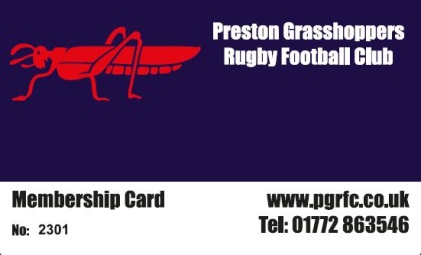 The bar card can be used in two ways.You can obtain a 10% discount on alcoholic drinks in the club. Just present your card at the same time as paying by cash or credit card and the discount will be deducted.The card can be used as a cashless card.  You can add money onto the card over the bar so you have credit balance on it then simply present the card next time you pay for drinks. You get the discount too.  Once the credit is zero either top up again or it will simply revert to a discount card.Join Preston Grasshoppers RFCSign up for Direct Debit and you will receive a £5 credit on your bar card in year one!PRESTON GRASSHOPPERS RUGBY FOOTBALL CLUB LTDMEMBERSHIP RENEWAL/APPLICATION FORM - 2015/2016Name					Partners Name (if joint application)					                                                                                        Address																							Post Code			    Mobile Number   		  			   Home Number					Email Address for contact purposes									PGRFC will use your email address for all correspondence to reduce mail costs. We may from time to time send you a club newsletter and other club correspondence. We will not sell your details to third parties for mailing purposes.Date of Birth (If under 18)			As a member of the club I agree to abide by the club rules (available on the club website). If issued a bar card I agree not to allow non-members to use my bar card. I understand that my bar card will be stopped if I allow others to use it.Signed							   Date		 	FOR NEW APPLICANTS ONLY All new applicants must be proposed and seconded by existing MembersWe the undersigned being members of PGRFC do hereby propose and second the above application and state that to the best of our knowledge and belief the applicant is a suitable person to be a member of the Club.1					2					Dated			Print					Print					Select Membership CategoryDue 1st June – Membership FeesVice President with Privileges 				- £165 			Vice President						- £100 Full Member 		 				- £60 Social Membership for partners of other categories		- £18 Social Member						- £30Joint Social Membership					- £36The club use a direct debit scheme as an easy way to pay and renew annual membership fees.  This method of payment is the preferred and most efficient payment method and as far as possible we encourage members to renew their subscription this way.   To renew either complete the direct debit on the reverse of this form or visit the club website, visit the membership page and renew/join online. Otherwise pay be cash, cheque or credit/debit card through the office. For Office use only :Card Issued 		Computer Input			 Filed  			DD ref		 Membership No:			 Bar Swipe Card No 			Squash Card No 			This guarantee should be detached and retained by the payer.The Direct Debit Guarantee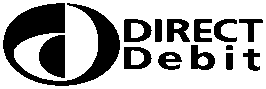 This Guarantee is offered by all banks and building societies that accept instructions to pay Direct DebitsIf there are any changes to the amount, date or frequency of your Direct Debit FCC Re Preston Grasshoppers RFC will notify you 10 working days in advance of your account being debited or as otherwise agreed. If you request FCC Re Preston Grasshoppers RFC to collect a payment, confirmation of the amount and date will be given to you at the time of the request.If an error is made in the payment of your Direct Debit, by FCC Re Preston Grasshoppers RFC or your bank or building society, you are entitled to a full and immediate refund of the amount paid from your bank or building society–	If you receive a refund you are not entitled to, you must pay it back when FCC Re Preston Grasshoppers RFC asks you toYou can cancel a Direct Debit at any time by simply contacting your bank or building society. Written confirmation may be required. Please also notify us.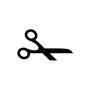 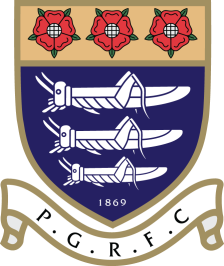 Instruction to your
bank or building society
to pay by Direct DebitInstruction to your
bank or building society
to pay by Direct DebitInstruction to your
bank or building society
to pay by Direct DebitInstruction to your
bank or building society
to pay by Direct DebitInstruction to your
bank or building society
to pay by Direct DebitInstruction to your
bank or building society
to pay by Direct DebitInstruction to your
bank or building society
to pay by Direct DebitInstruction to your
bank or building society
to pay by Direct DebitInstruction to your
bank or building society
to pay by Direct DebitInstruction to your
bank or building society
to pay by Direct DebitInstruction to your
bank or building society
to pay by Direct DebitInstruction to your
bank or building society
to pay by Direct DebitInstruction to your
bank or building society
to pay by Direct DebitInstruction to your
bank or building society
to pay by Direct DebitInstruction to your
bank or building society
to pay by Direct DebitInstruction to your
bank or building society
to pay by Direct DebitInstruction to your
bank or building society
to pay by Direct DebitInstruction to your
bank or building society
to pay by Direct DebitPlease fill in the whole form using a ball point pen and send it to:Please fill in the whole form using a ball point pen and send it to:Please fill in the whole form using a ball point pen and send it to:Please fill in the whole form using a ball point pen and send it to:Please fill in the whole form using a ball point pen and send it to:Please fill in the whole form using a ball point pen and send it to:Please fill in the whole form using a ball point pen and send it to:Please fill in the whole form using a ball point pen and send it to:Please fill in the whole form using a ball point pen and send it to:Please fill in the whole form using a ball point pen and send it to:Please fill in the whole form using a ball point pen and send it to:Preston Grasshoppers RFCLightfoot Green LaneFulwoodPrestonPR4 0APPreston Grasshoppers RFCLightfoot Green LaneFulwoodPrestonPR4 0APPreston Grasshoppers RFCLightfoot Green LaneFulwoodPrestonPR4 0APPreston Grasshoppers RFCLightfoot Green LaneFulwoodPrestonPR4 0APPreston Grasshoppers RFCLightfoot Green LaneFulwoodPrestonPR4 0APPreston Grasshoppers RFCLightfoot Green LaneFulwoodPrestonPR4 0APPreston Grasshoppers RFCLightfoot Green LaneFulwoodPrestonPR4 0APPreston Grasshoppers RFCLightfoot Green LaneFulwoodPrestonPR4 0APPreston Grasshoppers RFCLightfoot Green LaneFulwoodPrestonPR4 0APPreston Grasshoppers RFCLightfoot Green LaneFulwoodPrestonPR4 0APPreston Grasshoppers RFCLightfoot Green LaneFulwoodPrestonPR4 0APPreston Grasshoppers RFCLightfoot Green LaneFulwoodPrestonPR4 0APPreston Grasshoppers RFCLightfoot Green LaneFulwoodPrestonPR4 0APPreston Grasshoppers RFCLightfoot Green LaneFulwoodPrestonPR4 0APPreston Grasshoppers RFCLightfoot Green LaneFulwoodPrestonPR4 0APPreston Grasshoppers RFCLightfoot Green LaneFulwoodPrestonPR4 0APPreston Grasshoppers RFCLightfoot Green LaneFulwoodPrestonPR4 0APPreston Grasshoppers RFCLightfoot Green LaneFulwoodPrestonPR4 0APPreston Grasshoppers RFCLightfoot Green LaneFulwoodPrestonPR4 0APPreston Grasshoppers RFCLightfoot Green LaneFulwoodPrestonPR4 0APPreston Grasshoppers RFCLightfoot Green LaneFulwoodPrestonPR4 0APPreston Grasshoppers RFCLightfoot Green LaneFulwoodPrestonPR4 0APPreston Grasshoppers RFCLightfoot Green LaneFulwoodPrestonPR4 0APPreston Grasshoppers RFCLightfoot Green LaneFulwoodPrestonPR4 0APPreston Grasshoppers RFCLightfoot Green LaneFulwoodPrestonPR4 0APPreston Grasshoppers RFCLightfoot Green LaneFulwoodPrestonPR4 0APPreston Grasshoppers RFCLightfoot Green LaneFulwoodPrestonPR4 0APPreston Grasshoppers RFCLightfoot Green LaneFulwoodPrestonPR4 0APPreston Grasshoppers RFCLightfoot Green LaneFulwoodPrestonPR4 0APPreston Grasshoppers RFCLightfoot Green LaneFulwoodPrestonPR4 0APPreston Grasshoppers RFCLightfoot Green LaneFulwoodPrestonPR4 0APPreston Grasshoppers RFCLightfoot Green LaneFulwoodPrestonPR4 0APPreston Grasshoppers RFCLightfoot Green LaneFulwoodPrestonPR4 0APPreston Grasshoppers RFCLightfoot Green LaneFulwoodPrestonPR4 0APPreston Grasshoppers RFCLightfoot Green LaneFulwoodPrestonPR4 0APPreston Grasshoppers RFCLightfoot Green LaneFulwoodPrestonPR4 0APPreston Grasshoppers RFCLightfoot Green LaneFulwoodPrestonPR4 0APPreston Grasshoppers RFCLightfoot Green LaneFulwoodPrestonPR4 0APPreston Grasshoppers RFCLightfoot Green LaneFulwoodPrestonPR4 0APPreston Grasshoppers RFCLightfoot Green LaneFulwoodPrestonPR4 0APPreston Grasshoppers RFCLightfoot Green LaneFulwoodPrestonPR4 0APPreston Grasshoppers RFCLightfoot Green LaneFulwoodPrestonPR4 0APPreston Grasshoppers RFCLightfoot Green LaneFulwoodPrestonPR4 0APPreston Grasshoppers RFCLightfoot Green LaneFulwoodPrestonPR4 0APPreston Grasshoppers RFCLightfoot Green LaneFulwoodPrestonPR4 0APPreston Grasshoppers RFCLightfoot Green LaneFulwoodPrestonPR4 0APPreston Grasshoppers RFCLightfoot Green LaneFulwoodPrestonPR4 0APPreston Grasshoppers RFCLightfoot Green LaneFulwoodPrestonPR4 0APPreston Grasshoppers RFCLightfoot Green LaneFulwoodPrestonPR4 0APPreston Grasshoppers RFCLightfoot Green LaneFulwoodPrestonPR4 0APPreston Grasshoppers RFCLightfoot Green LaneFulwoodPrestonPR4 0APPreston Grasshoppers RFCLightfoot Green LaneFulwoodPrestonPR4 0APPreston Grasshoppers RFCLightfoot Green LaneFulwoodPrestonPR4 0APPreston Grasshoppers RFCLightfoot Green LaneFulwoodPrestonPR4 0APPreston Grasshoppers RFCLightfoot Green LaneFulwoodPrestonPR4 0APService user numberService user numberService user numberService user numberService user numberService user numberService user numberService user numberService user numberService user numberService user numberService user numberService user numberService user numberService user numberService user numberService user numberService user numberPreston Grasshoppers RFCLightfoot Green LaneFulwoodPrestonPR4 0APPreston Grasshoppers RFCLightfoot Green LaneFulwoodPrestonPR4 0APPreston Grasshoppers RFCLightfoot Green LaneFulwoodPrestonPR4 0APPreston Grasshoppers RFCLightfoot Green LaneFulwoodPrestonPR4 0APPreston Grasshoppers RFCLightfoot Green LaneFulwoodPrestonPR4 0APPreston Grasshoppers RFCLightfoot Green LaneFulwoodPrestonPR4 0APPreston Grasshoppers RFCLightfoot Green LaneFulwoodPrestonPR4 0APPreston Grasshoppers RFCLightfoot Green LaneFulwoodPrestonPR4 0APPreston Grasshoppers RFCLightfoot Green LaneFulwoodPrestonPR4 0APPreston Grasshoppers RFCLightfoot Green LaneFulwoodPrestonPR4 0APPreston Grasshoppers RFCLightfoot Green LaneFulwoodPrestonPR4 0AP555588553344Preston Grasshoppers RFCLightfoot Green LaneFulwoodPrestonPR4 0APPreston Grasshoppers RFCLightfoot Green LaneFulwoodPrestonPR4 0APPreston Grasshoppers RFCLightfoot Green LaneFulwoodPrestonPR4 0APPreston Grasshoppers RFCLightfoot Green LaneFulwoodPrestonPR4 0APPreston Grasshoppers RFCLightfoot Green LaneFulwoodPrestonPR4 0APPreston Grasshoppers RFCLightfoot Green LaneFulwoodPrestonPR4 0APPreston Grasshoppers RFCLightfoot Green LaneFulwoodPrestonPR4 0APPreston Grasshoppers RFCLightfoot Green LaneFulwoodPrestonPR4 0APPreston Grasshoppers RFCLightfoot Green LaneFulwoodPrestonPR4 0APPreston Grasshoppers RFCLightfoot Green LaneFulwoodPrestonPR4 0APPreston Grasshoppers RFCLightfoot Green LaneFulwoodPrestonPR4 0AP555588553344Name(s) of account holder(s)Name(s) of account holder(s)Name(s) of account holder(s)Name(s) of account holder(s)Name(s) of account holder(s)Name(s) of account holder(s)Name(s) of account holder(s)Name(s) of account holder(s)Name(s) of account holder(s)Name(s) of account holder(s)Name(s) of account holder(s)ReferenceReferenceReferenceReferenceReferenceReferenceReferenceReferenceReferenceReferenceReferenceReferenceReferenceReferenceReferenceReferenceReferenceReferenceInstruction to your bank or building societyPlease pay FCC Re Preston Grasshoppers RFC Direct Debits from the account detailed in this Instruction subject to the safeguards assured by the Direct Debit Guarantee. I understand that this Instruction may remain with FCC Re Preston Grasshoppers RFC and, if so, details will be passed electronically to my bank/building society.Instruction to your bank or building societyPlease pay FCC Re Preston Grasshoppers RFC Direct Debits from the account detailed in this Instruction subject to the safeguards assured by the Direct Debit Guarantee. I understand that this Instruction may remain with FCC Re Preston Grasshoppers RFC and, if so, details will be passed electronically to my bank/building society.Instruction to your bank or building societyPlease pay FCC Re Preston Grasshoppers RFC Direct Debits from the account detailed in this Instruction subject to the safeguards assured by the Direct Debit Guarantee. I understand that this Instruction may remain with FCC Re Preston Grasshoppers RFC and, if so, details will be passed electronically to my bank/building society.Instruction to your bank or building societyPlease pay FCC Re Preston Grasshoppers RFC Direct Debits from the account detailed in this Instruction subject to the safeguards assured by the Direct Debit Guarantee. I understand that this Instruction may remain with FCC Re Preston Grasshoppers RFC and, if so, details will be passed electronically to my bank/building society.Instruction to your bank or building societyPlease pay FCC Re Preston Grasshoppers RFC Direct Debits from the account detailed in this Instruction subject to the safeguards assured by the Direct Debit Guarantee. I understand that this Instruction may remain with FCC Re Preston Grasshoppers RFC and, if so, details will be passed electronically to my bank/building society.Instruction to your bank or building societyPlease pay FCC Re Preston Grasshoppers RFC Direct Debits from the account detailed in this Instruction subject to the safeguards assured by the Direct Debit Guarantee. I understand that this Instruction may remain with FCC Re Preston Grasshoppers RFC and, if so, details will be passed electronically to my bank/building society.Instruction to your bank or building societyPlease pay FCC Re Preston Grasshoppers RFC Direct Debits from the account detailed in this Instruction subject to the safeguards assured by the Direct Debit Guarantee. I understand that this Instruction may remain with FCC Re Preston Grasshoppers RFC and, if so, details will be passed electronically to my bank/building society.Instruction to your bank or building societyPlease pay FCC Re Preston Grasshoppers RFC Direct Debits from the account detailed in this Instruction subject to the safeguards assured by the Direct Debit Guarantee. I understand that this Instruction may remain with FCC Re Preston Grasshoppers RFC and, if so, details will be passed electronically to my bank/building society.Instruction to your bank or building societyPlease pay FCC Re Preston Grasshoppers RFC Direct Debits from the account detailed in this Instruction subject to the safeguards assured by the Direct Debit Guarantee. I understand that this Instruction may remain with FCC Re Preston Grasshoppers RFC and, if so, details will be passed electronically to my bank/building society.Instruction to your bank or building societyPlease pay FCC Re Preston Grasshoppers RFC Direct Debits from the account detailed in this Instruction subject to the safeguards assured by the Direct Debit Guarantee. I understand that this Instruction may remain with FCC Re Preston Grasshoppers RFC and, if so, details will be passed electronically to my bank/building society.Instruction to your bank or building societyPlease pay FCC Re Preston Grasshoppers RFC Direct Debits from the account detailed in this Instruction subject to the safeguards assured by the Direct Debit Guarantee. I understand that this Instruction may remain with FCC Re Preston Grasshoppers RFC and, if so, details will be passed electronically to my bank/building society.Instruction to your bank or building societyPlease pay FCC Re Preston Grasshoppers RFC Direct Debits from the account detailed in this Instruction subject to the safeguards assured by the Direct Debit Guarantee. I understand that this Instruction may remain with FCC Re Preston Grasshoppers RFC and, if so, details will be passed electronically to my bank/building society.Instruction to your bank or building societyPlease pay FCC Re Preston Grasshoppers RFC Direct Debits from the account detailed in this Instruction subject to the safeguards assured by the Direct Debit Guarantee. I understand that this Instruction may remain with FCC Re Preston Grasshoppers RFC and, if so, details will be passed electronically to my bank/building society.Instruction to your bank or building societyPlease pay FCC Re Preston Grasshoppers RFC Direct Debits from the account detailed in this Instruction subject to the safeguards assured by the Direct Debit Guarantee. I understand that this Instruction may remain with FCC Re Preston Grasshoppers RFC and, if so, details will be passed electronically to my bank/building society.Instruction to your bank or building societyPlease pay FCC Re Preston Grasshoppers RFC Direct Debits from the account detailed in this Instruction subject to the safeguards assured by the Direct Debit Guarantee. I understand that this Instruction may remain with FCC Re Preston Grasshoppers RFC and, if so, details will be passed electronically to my bank/building society.Instruction to your bank or building societyPlease pay FCC Re Preston Grasshoppers RFC Direct Debits from the account detailed in this Instruction subject to the safeguards assured by the Direct Debit Guarantee. I understand that this Instruction may remain with FCC Re Preston Grasshoppers RFC and, if so, details will be passed electronically to my bank/building society.Instruction to your bank or building societyPlease pay FCC Re Preston Grasshoppers RFC Direct Debits from the account detailed in this Instruction subject to the safeguards assured by the Direct Debit Guarantee. I understand that this Instruction may remain with FCC Re Preston Grasshoppers RFC and, if so, details will be passed electronically to my bank/building society.Instruction to your bank or building societyPlease pay FCC Re Preston Grasshoppers RFC Direct Debits from the account detailed in this Instruction subject to the safeguards assured by the Direct Debit Guarantee. I understand that this Instruction may remain with FCC Re Preston Grasshoppers RFC and, if so, details will be passed electronically to my bank/building society.Bank/building society account numberBank/building society account numberBank/building society account numberBank/building society account numberBank/building society account numberBank/building society account numberBank/building society account numberBank/building society account numberBank/building society account numberBank/building society account numberBank/building society account numberInstruction to your bank or building societyPlease pay FCC Re Preston Grasshoppers RFC Direct Debits from the account detailed in this Instruction subject to the safeguards assured by the Direct Debit Guarantee. I understand that this Instruction may remain with FCC Re Preston Grasshoppers RFC and, if so, details will be passed electronically to my bank/building society.Instruction to your bank or building societyPlease pay FCC Re Preston Grasshoppers RFC Direct Debits from the account detailed in this Instruction subject to the safeguards assured by the Direct Debit Guarantee. I understand that this Instruction may remain with FCC Re Preston Grasshoppers RFC and, if so, details will be passed electronically to my bank/building society.Instruction to your bank or building societyPlease pay FCC Re Preston Grasshoppers RFC Direct Debits from the account detailed in this Instruction subject to the safeguards assured by the Direct Debit Guarantee. I understand that this Instruction may remain with FCC Re Preston Grasshoppers RFC and, if so, details will be passed electronically to my bank/building society.Instruction to your bank or building societyPlease pay FCC Re Preston Grasshoppers RFC Direct Debits from the account detailed in this Instruction subject to the safeguards assured by the Direct Debit Guarantee. I understand that this Instruction may remain with FCC Re Preston Grasshoppers RFC and, if so, details will be passed electronically to my bank/building society.Instruction to your bank or building societyPlease pay FCC Re Preston Grasshoppers RFC Direct Debits from the account detailed in this Instruction subject to the safeguards assured by the Direct Debit Guarantee. I understand that this Instruction may remain with FCC Re Preston Grasshoppers RFC and, if so, details will be passed electronically to my bank/building society.Instruction to your bank or building societyPlease pay FCC Re Preston Grasshoppers RFC Direct Debits from the account detailed in this Instruction subject to the safeguards assured by the Direct Debit Guarantee. I understand that this Instruction may remain with FCC Re Preston Grasshoppers RFC and, if so, details will be passed electronically to my bank/building society.Instruction to your bank or building societyPlease pay FCC Re Preston Grasshoppers RFC Direct Debits from the account detailed in this Instruction subject to the safeguards assured by the Direct Debit Guarantee. I understand that this Instruction may remain with FCC Re Preston Grasshoppers RFC and, if so, details will be passed electronically to my bank/building society.Instruction to your bank or building societyPlease pay FCC Re Preston Grasshoppers RFC Direct Debits from the account detailed in this Instruction subject to the safeguards assured by the Direct Debit Guarantee. I understand that this Instruction may remain with FCC Re Preston Grasshoppers RFC and, if so, details will be passed electronically to my bank/building society.Instruction to your bank or building societyPlease pay FCC Re Preston Grasshoppers RFC Direct Debits from the account detailed in this Instruction subject to the safeguards assured by the Direct Debit Guarantee. I understand that this Instruction may remain with FCC Re Preston Grasshoppers RFC and, if so, details will be passed electronically to my bank/building society.Instruction to your bank or building societyPlease pay FCC Re Preston Grasshoppers RFC Direct Debits from the account detailed in this Instruction subject to the safeguards assured by the Direct Debit Guarantee. I understand that this Instruction may remain with FCC Re Preston Grasshoppers RFC and, if so, details will be passed electronically to my bank/building society.Instruction to your bank or building societyPlease pay FCC Re Preston Grasshoppers RFC Direct Debits from the account detailed in this Instruction subject to the safeguards assured by the Direct Debit Guarantee. I understand that this Instruction may remain with FCC Re Preston Grasshoppers RFC and, if so, details will be passed electronically to my bank/building society.Instruction to your bank or building societyPlease pay FCC Re Preston Grasshoppers RFC Direct Debits from the account detailed in this Instruction subject to the safeguards assured by the Direct Debit Guarantee. I understand that this Instruction may remain with FCC Re Preston Grasshoppers RFC and, if so, details will be passed electronically to my bank/building society.Instruction to your bank or building societyPlease pay FCC Re Preston Grasshoppers RFC Direct Debits from the account detailed in this Instruction subject to the safeguards assured by the Direct Debit Guarantee. I understand that this Instruction may remain with FCC Re Preston Grasshoppers RFC and, if so, details will be passed electronically to my bank/building society.Instruction to your bank or building societyPlease pay FCC Re Preston Grasshoppers RFC Direct Debits from the account detailed in this Instruction subject to the safeguards assured by the Direct Debit Guarantee. I understand that this Instruction may remain with FCC Re Preston Grasshoppers RFC and, if so, details will be passed electronically to my bank/building society.Instruction to your bank or building societyPlease pay FCC Re Preston Grasshoppers RFC Direct Debits from the account detailed in this Instruction subject to the safeguards assured by the Direct Debit Guarantee. I understand that this Instruction may remain with FCC Re Preston Grasshoppers RFC and, if so, details will be passed electronically to my bank/building society.Instruction to your bank or building societyPlease pay FCC Re Preston Grasshoppers RFC Direct Debits from the account detailed in this Instruction subject to the safeguards assured by the Direct Debit Guarantee. I understand that this Instruction may remain with FCC Re Preston Grasshoppers RFC and, if so, details will be passed electronically to my bank/building society.Instruction to your bank or building societyPlease pay FCC Re Preston Grasshoppers RFC Direct Debits from the account detailed in this Instruction subject to the safeguards assured by the Direct Debit Guarantee. I understand that this Instruction may remain with FCC Re Preston Grasshoppers RFC and, if so, details will be passed electronically to my bank/building society.Instruction to your bank or building societyPlease pay FCC Re Preston Grasshoppers RFC Direct Debits from the account detailed in this Instruction subject to the safeguards assured by the Direct Debit Guarantee. I understand that this Instruction may remain with FCC Re Preston Grasshoppers RFC and, if so, details will be passed electronically to my bank/building society.Instruction to your bank or building societyPlease pay FCC Re Preston Grasshoppers RFC Direct Debits from the account detailed in this Instruction subject to the safeguards assured by the Direct Debit Guarantee. I understand that this Instruction may remain with FCC Re Preston Grasshoppers RFC and, if so, details will be passed electronically to my bank/building society.Instruction to your bank or building societyPlease pay FCC Re Preston Grasshoppers RFC Direct Debits from the account detailed in this Instruction subject to the safeguards assured by the Direct Debit Guarantee. I understand that this Instruction may remain with FCC Re Preston Grasshoppers RFC and, if so, details will be passed electronically to my bank/building society.Instruction to your bank or building societyPlease pay FCC Re Preston Grasshoppers RFC Direct Debits from the account detailed in this Instruction subject to the safeguards assured by the Direct Debit Guarantee. I understand that this Instruction may remain with FCC Re Preston Grasshoppers RFC and, if so, details will be passed electronically to my bank/building society.Instruction to your bank or building societyPlease pay FCC Re Preston Grasshoppers RFC Direct Debits from the account detailed in this Instruction subject to the safeguards assured by the Direct Debit Guarantee. I understand that this Instruction may remain with FCC Re Preston Grasshoppers RFC and, if so, details will be passed electronically to my bank/building society.Instruction to your bank or building societyPlease pay FCC Re Preston Grasshoppers RFC Direct Debits from the account detailed in this Instruction subject to the safeguards assured by the Direct Debit Guarantee. I understand that this Instruction may remain with FCC Re Preston Grasshoppers RFC and, if so, details will be passed electronically to my bank/building society.Instruction to your bank or building societyPlease pay FCC Re Preston Grasshoppers RFC Direct Debits from the account detailed in this Instruction subject to the safeguards assured by the Direct Debit Guarantee. I understand that this Instruction may remain with FCC Re Preston Grasshoppers RFC and, if so, details will be passed electronically to my bank/building society.Instruction to your bank or building societyPlease pay FCC Re Preston Grasshoppers RFC Direct Debits from the account detailed in this Instruction subject to the safeguards assured by the Direct Debit Guarantee. I understand that this Instruction may remain with FCC Re Preston Grasshoppers RFC and, if so, details will be passed electronically to my bank/building society.Instruction to your bank or building societyPlease pay FCC Re Preston Grasshoppers RFC Direct Debits from the account detailed in this Instruction subject to the safeguards assured by the Direct Debit Guarantee. I understand that this Instruction may remain with FCC Re Preston Grasshoppers RFC and, if so, details will be passed electronically to my bank/building society.Instruction to your bank or building societyPlease pay FCC Re Preston Grasshoppers RFC Direct Debits from the account detailed in this Instruction subject to the safeguards assured by the Direct Debit Guarantee. I understand that this Instruction may remain with FCC Re Preston Grasshoppers RFC and, if so, details will be passed electronically to my bank/building society.Instruction to your bank or building societyPlease pay FCC Re Preston Grasshoppers RFC Direct Debits from the account detailed in this Instruction subject to the safeguards assured by the Direct Debit Guarantee. I understand that this Instruction may remain with FCC Re Preston Grasshoppers RFC and, if so, details will be passed electronically to my bank/building society.Instruction to your bank or building societyPlease pay FCC Re Preston Grasshoppers RFC Direct Debits from the account detailed in this Instruction subject to the safeguards assured by the Direct Debit Guarantee. I understand that this Instruction may remain with FCC Re Preston Grasshoppers RFC and, if so, details will be passed electronically to my bank/building society.Instruction to your bank or building societyPlease pay FCC Re Preston Grasshoppers RFC Direct Debits from the account detailed in this Instruction subject to the safeguards assured by the Direct Debit Guarantee. I understand that this Instruction may remain with FCC Re Preston Grasshoppers RFC and, if so, details will be passed electronically to my bank/building society.Instruction to your bank or building societyPlease pay FCC Re Preston Grasshoppers RFC Direct Debits from the account detailed in this Instruction subject to the safeguards assured by the Direct Debit Guarantee. I understand that this Instruction may remain with FCC Re Preston Grasshoppers RFC and, if so, details will be passed electronically to my bank/building society.Instruction to your bank or building societyPlease pay FCC Re Preston Grasshoppers RFC Direct Debits from the account detailed in this Instruction subject to the safeguards assured by the Direct Debit Guarantee. I understand that this Instruction may remain with FCC Re Preston Grasshoppers RFC and, if so, details will be passed electronically to my bank/building society.Instruction to your bank or building societyPlease pay FCC Re Preston Grasshoppers RFC Direct Debits from the account detailed in this Instruction subject to the safeguards assured by the Direct Debit Guarantee. I understand that this Instruction may remain with FCC Re Preston Grasshoppers RFC and, if so, details will be passed electronically to my bank/building society.Instruction to your bank or building societyPlease pay FCC Re Preston Grasshoppers RFC Direct Debits from the account detailed in this Instruction subject to the safeguards assured by the Direct Debit Guarantee. I understand that this Instruction may remain with FCC Re Preston Grasshoppers RFC and, if so, details will be passed electronically to my bank/building society.Instruction to your bank or building societyPlease pay FCC Re Preston Grasshoppers RFC Direct Debits from the account detailed in this Instruction subject to the safeguards assured by the Direct Debit Guarantee. I understand that this Instruction may remain with FCC Re Preston Grasshoppers RFC and, if so, details will be passed electronically to my bank/building society.Instruction to your bank or building societyPlease pay FCC Re Preston Grasshoppers RFC Direct Debits from the account detailed in this Instruction subject to the safeguards assured by the Direct Debit Guarantee. I understand that this Instruction may remain with FCC Re Preston Grasshoppers RFC and, if so, details will be passed electronically to my bank/building society.Branch sort code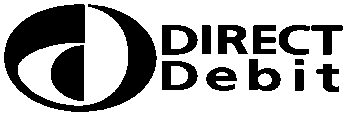 Branch sort codeBranch sort codeBranch sort codeBranch sort codeBranch sort codeBranch sort codeBranch sort codeBranch sort codeBranch sort codeBranch sort codeInstruction to your bank or building societyPlease pay FCC Re Preston Grasshoppers RFC Direct Debits from the account detailed in this Instruction subject to the safeguards assured by the Direct Debit Guarantee. I understand that this Instruction may remain with FCC Re Preston Grasshoppers RFC and, if so, details will be passed electronically to my bank/building society.Instruction to your bank or building societyPlease pay FCC Re Preston Grasshoppers RFC Direct Debits from the account detailed in this Instruction subject to the safeguards assured by the Direct Debit Guarantee. I understand that this Instruction may remain with FCC Re Preston Grasshoppers RFC and, if so, details will be passed electronically to my bank/building society.Instruction to your bank or building societyPlease pay FCC Re Preston Grasshoppers RFC Direct Debits from the account detailed in this Instruction subject to the safeguards assured by the Direct Debit Guarantee. I understand that this Instruction may remain with FCC Re Preston Grasshoppers RFC and, if so, details will be passed electronically to my bank/building society.Instruction to your bank or building societyPlease pay FCC Re Preston Grasshoppers RFC Direct Debits from the account detailed in this Instruction subject to the safeguards assured by the Direct Debit Guarantee. I understand that this Instruction may remain with FCC Re Preston Grasshoppers RFC and, if so, details will be passed electronically to my bank/building society.Instruction to your bank or building societyPlease pay FCC Re Preston Grasshoppers RFC Direct Debits from the account detailed in this Instruction subject to the safeguards assured by the Direct Debit Guarantee. I understand that this Instruction may remain with FCC Re Preston Grasshoppers RFC and, if so, details will be passed electronically to my bank/building society.Instruction to your bank or building societyPlease pay FCC Re Preston Grasshoppers RFC Direct Debits from the account detailed in this Instruction subject to the safeguards assured by the Direct Debit Guarantee. I understand that this Instruction may remain with FCC Re Preston Grasshoppers RFC and, if so, details will be passed electronically to my bank/building society.Instruction to your bank or building societyPlease pay FCC Re Preston Grasshoppers RFC Direct Debits from the account detailed in this Instruction subject to the safeguards assured by the Direct Debit Guarantee. I understand that this Instruction may remain with FCC Re Preston Grasshoppers RFC and, if so, details will be passed electronically to my bank/building society.Instruction to your bank or building societyPlease pay FCC Re Preston Grasshoppers RFC Direct Debits from the account detailed in this Instruction subject to the safeguards assured by the Direct Debit Guarantee. I understand that this Instruction may remain with FCC Re Preston Grasshoppers RFC and, if so, details will be passed electronically to my bank/building society.Instruction to your bank or building societyPlease pay FCC Re Preston Grasshoppers RFC Direct Debits from the account detailed in this Instruction subject to the safeguards assured by the Direct Debit Guarantee. I understand that this Instruction may remain with FCC Re Preston Grasshoppers RFC and, if so, details will be passed electronically to my bank/building society.Instruction to your bank or building societyPlease pay FCC Re Preston Grasshoppers RFC Direct Debits from the account detailed in this Instruction subject to the safeguards assured by the Direct Debit Guarantee. I understand that this Instruction may remain with FCC Re Preston Grasshoppers RFC and, if so, details will be passed electronically to my bank/building society.Instruction to your bank or building societyPlease pay FCC Re Preston Grasshoppers RFC Direct Debits from the account detailed in this Instruction subject to the safeguards assured by the Direct Debit Guarantee. I understand that this Instruction may remain with FCC Re Preston Grasshoppers RFC and, if so, details will be passed electronically to my bank/building society.Instruction to your bank or building societyPlease pay FCC Re Preston Grasshoppers RFC Direct Debits from the account detailed in this Instruction subject to the safeguards assured by the Direct Debit Guarantee. I understand that this Instruction may remain with FCC Re Preston Grasshoppers RFC and, if so, details will be passed electronically to my bank/building society.Instruction to your bank or building societyPlease pay FCC Re Preston Grasshoppers RFC Direct Debits from the account detailed in this Instruction subject to the safeguards assured by the Direct Debit Guarantee. I understand that this Instruction may remain with FCC Re Preston Grasshoppers RFC and, if so, details will be passed electronically to my bank/building society.Instruction to your bank or building societyPlease pay FCC Re Preston Grasshoppers RFC Direct Debits from the account detailed in this Instruction subject to the safeguards assured by the Direct Debit Guarantee. I understand that this Instruction may remain with FCC Re Preston Grasshoppers RFC and, if so, details will be passed electronically to my bank/building society.Instruction to your bank or building societyPlease pay FCC Re Preston Grasshoppers RFC Direct Debits from the account detailed in this Instruction subject to the safeguards assured by the Direct Debit Guarantee. I understand that this Instruction may remain with FCC Re Preston Grasshoppers RFC and, if so, details will be passed electronically to my bank/building society.Instruction to your bank or building societyPlease pay FCC Re Preston Grasshoppers RFC Direct Debits from the account detailed in this Instruction subject to the safeguards assured by the Direct Debit Guarantee. I understand that this Instruction may remain with FCC Re Preston Grasshoppers RFC and, if so, details will be passed electronically to my bank/building society.Instruction to your bank or building societyPlease pay FCC Re Preston Grasshoppers RFC Direct Debits from the account detailed in this Instruction subject to the safeguards assured by the Direct Debit Guarantee. I understand that this Instruction may remain with FCC Re Preston Grasshoppers RFC and, if so, details will be passed electronically to my bank/building society.Instruction to your bank or building societyPlease pay FCC Re Preston Grasshoppers RFC Direct Debits from the account detailed in this Instruction subject to the safeguards assured by the Direct Debit Guarantee. I understand that this Instruction may remain with FCC Re Preston Grasshoppers RFC and, if so, details will be passed electronically to my bank/building society.Instruction to your bank or building societyPlease pay FCC Re Preston Grasshoppers RFC Direct Debits from the account detailed in this Instruction subject to the safeguards assured by the Direct Debit Guarantee. I understand that this Instruction may remain with FCC Re Preston Grasshoppers RFC and, if so, details will be passed electronically to my bank/building society.Instruction to your bank or building societyPlease pay FCC Re Preston Grasshoppers RFC Direct Debits from the account detailed in this Instruction subject to the safeguards assured by the Direct Debit Guarantee. I understand that this Instruction may remain with FCC Re Preston Grasshoppers RFC and, if so, details will be passed electronically to my bank/building society.Instruction to your bank or building societyPlease pay FCC Re Preston Grasshoppers RFC Direct Debits from the account detailed in this Instruction subject to the safeguards assured by the Direct Debit Guarantee. I understand that this Instruction may remain with FCC Re Preston Grasshoppers RFC and, if so, details will be passed electronically to my bank/building society.Instruction to your bank or building societyPlease pay FCC Re Preston Grasshoppers RFC Direct Debits from the account detailed in this Instruction subject to the safeguards assured by the Direct Debit Guarantee. I understand that this Instruction may remain with FCC Re Preston Grasshoppers RFC and, if so, details will be passed electronically to my bank/building society.Instruction to your bank or building societyPlease pay FCC Re Preston Grasshoppers RFC Direct Debits from the account detailed in this Instruction subject to the safeguards assured by the Direct Debit Guarantee. I understand that this Instruction may remain with FCC Re Preston Grasshoppers RFC and, if so, details will be passed electronically to my bank/building society.Instruction to your bank or building societyPlease pay FCC Re Preston Grasshoppers RFC Direct Debits from the account detailed in this Instruction subject to the safeguards assured by the Direct Debit Guarantee. I understand that this Instruction may remain with FCC Re Preston Grasshoppers RFC and, if so, details will be passed electronically to my bank/building society.Instruction to your bank or building societyPlease pay FCC Re Preston Grasshoppers RFC Direct Debits from the account detailed in this Instruction subject to the safeguards assured by the Direct Debit Guarantee. I understand that this Instruction may remain with FCC Re Preston Grasshoppers RFC and, if so, details will be passed electronically to my bank/building society.Instruction to your bank or building societyPlease pay FCC Re Preston Grasshoppers RFC Direct Debits from the account detailed in this Instruction subject to the safeguards assured by the Direct Debit Guarantee. I understand that this Instruction may remain with FCC Re Preston Grasshoppers RFC and, if so, details will be passed electronically to my bank/building society.Instruction to your bank or building societyPlease pay FCC Re Preston Grasshoppers RFC Direct Debits from the account detailed in this Instruction subject to the safeguards assured by the Direct Debit Guarantee. I understand that this Instruction may remain with FCC Re Preston Grasshoppers RFC and, if so, details will be passed electronically to my bank/building society.Instruction to your bank or building societyPlease pay FCC Re Preston Grasshoppers RFC Direct Debits from the account detailed in this Instruction subject to the safeguards assured by the Direct Debit Guarantee. I understand that this Instruction may remain with FCC Re Preston Grasshoppers RFC and, if so, details will be passed electronically to my bank/building society.Instruction to your bank or building societyPlease pay FCC Re Preston Grasshoppers RFC Direct Debits from the account detailed in this Instruction subject to the safeguards assured by the Direct Debit Guarantee. I understand that this Instruction may remain with FCC Re Preston Grasshoppers RFC and, if so, details will be passed electronically to my bank/building society.Instruction to your bank or building societyPlease pay FCC Re Preston Grasshoppers RFC Direct Debits from the account detailed in this Instruction subject to the safeguards assured by the Direct Debit Guarantee. I understand that this Instruction may remain with FCC Re Preston Grasshoppers RFC and, if so, details will be passed electronically to my bank/building society.Instruction to your bank or building societyPlease pay FCC Re Preston Grasshoppers RFC Direct Debits from the account detailed in this Instruction subject to the safeguards assured by the Direct Debit Guarantee. I understand that this Instruction may remain with FCC Re Preston Grasshoppers RFC and, if so, details will be passed electronically to my bank/building society.Instruction to your bank or building societyPlease pay FCC Re Preston Grasshoppers RFC Direct Debits from the account detailed in this Instruction subject to the safeguards assured by the Direct Debit Guarantee. I understand that this Instruction may remain with FCC Re Preston Grasshoppers RFC and, if so, details will be passed electronically to my bank/building society.Instruction to your bank or building societyPlease pay FCC Re Preston Grasshoppers RFC Direct Debits from the account detailed in this Instruction subject to the safeguards assured by the Direct Debit Guarantee. I understand that this Instruction may remain with FCC Re Preston Grasshoppers RFC and, if so, details will be passed electronically to my bank/building society.Instruction to your bank or building societyPlease pay FCC Re Preston Grasshoppers RFC Direct Debits from the account detailed in this Instruction subject to the safeguards assured by the Direct Debit Guarantee. I understand that this Instruction may remain with FCC Re Preston Grasshoppers RFC and, if so, details will be passed electronically to my bank/building society.Instruction to your bank or building societyPlease pay FCC Re Preston Grasshoppers RFC Direct Debits from the account detailed in this Instruction subject to the safeguards assured by the Direct Debit Guarantee. I understand that this Instruction may remain with FCC Re Preston Grasshoppers RFC and, if so, details will be passed electronically to my bank/building society.Instruction to your bank or building societyPlease pay FCC Re Preston Grasshoppers RFC Direct Debits from the account detailed in this Instruction subject to the safeguards assured by the Direct Debit Guarantee. I understand that this Instruction may remain with FCC Re Preston Grasshoppers RFC and, if so, details will be passed electronically to my bank/building society.Name and full postal address of your bank or building societyName and full postal address of your bank or building societyName and full postal address of your bank or building societyName and full postal address of your bank or building societyName and full postal address of your bank or building societyName and full postal address of your bank or building societyName and full postal address of your bank or building societyName and full postal address of your bank or building societyName and full postal address of your bank or building societyName and full postal address of your bank or building societyName and full postal address of your bank or building societyInstruction to your bank or building societyPlease pay FCC Re Preston Grasshoppers RFC Direct Debits from the account detailed in this Instruction subject to the safeguards assured by the Direct Debit Guarantee. I understand that this Instruction may remain with FCC Re Preston Grasshoppers RFC and, if so, details will be passed electronically to my bank/building society.Instruction to your bank or building societyPlease pay FCC Re Preston Grasshoppers RFC Direct Debits from the account detailed in this Instruction subject to the safeguards assured by the Direct Debit Guarantee. I understand that this Instruction may remain with FCC Re Preston Grasshoppers RFC and, if so, details will be passed electronically to my bank/building society.Instruction to your bank or building societyPlease pay FCC Re Preston Grasshoppers RFC Direct Debits from the account detailed in this Instruction subject to the safeguards assured by the Direct Debit Guarantee. I understand that this Instruction may remain with FCC Re Preston Grasshoppers RFC and, if so, details will be passed electronically to my bank/building society.Instruction to your bank or building societyPlease pay FCC Re Preston Grasshoppers RFC Direct Debits from the account detailed in this Instruction subject to the safeguards assured by the Direct Debit Guarantee. I understand that this Instruction may remain with FCC Re Preston Grasshoppers RFC and, if so, details will be passed electronically to my bank/building society.Instruction to your bank or building societyPlease pay FCC Re Preston Grasshoppers RFC Direct Debits from the account detailed in this Instruction subject to the safeguards assured by the Direct Debit Guarantee. I understand that this Instruction may remain with FCC Re Preston Grasshoppers RFC and, if so, details will be passed electronically to my bank/building society.Instruction to your bank or building societyPlease pay FCC Re Preston Grasshoppers RFC Direct Debits from the account detailed in this Instruction subject to the safeguards assured by the Direct Debit Guarantee. I understand that this Instruction may remain with FCC Re Preston Grasshoppers RFC and, if so, details will be passed electronically to my bank/building society.Instruction to your bank or building societyPlease pay FCC Re Preston Grasshoppers RFC Direct Debits from the account detailed in this Instruction subject to the safeguards assured by the Direct Debit Guarantee. I understand that this Instruction may remain with FCC Re Preston Grasshoppers RFC and, if so, details will be passed electronically to my bank/building society.Instruction to your bank or building societyPlease pay FCC Re Preston Grasshoppers RFC Direct Debits from the account detailed in this Instruction subject to the safeguards assured by the Direct Debit Guarantee. I understand that this Instruction may remain with FCC Re Preston Grasshoppers RFC and, if so, details will be passed electronically to my bank/building society.Instruction to your bank or building societyPlease pay FCC Re Preston Grasshoppers RFC Direct Debits from the account detailed in this Instruction subject to the safeguards assured by the Direct Debit Guarantee. I understand that this Instruction may remain with FCC Re Preston Grasshoppers RFC and, if so, details will be passed electronically to my bank/building society.Instruction to your bank or building societyPlease pay FCC Re Preston Grasshoppers RFC Direct Debits from the account detailed in this Instruction subject to the safeguards assured by the Direct Debit Guarantee. I understand that this Instruction may remain with FCC Re Preston Grasshoppers RFC and, if so, details will be passed electronically to my bank/building society.Instruction to your bank or building societyPlease pay FCC Re Preston Grasshoppers RFC Direct Debits from the account detailed in this Instruction subject to the safeguards assured by the Direct Debit Guarantee. I understand that this Instruction may remain with FCC Re Preston Grasshoppers RFC and, if so, details will be passed electronically to my bank/building society.Instruction to your bank or building societyPlease pay FCC Re Preston Grasshoppers RFC Direct Debits from the account detailed in this Instruction subject to the safeguards assured by the Direct Debit Guarantee. I understand that this Instruction may remain with FCC Re Preston Grasshoppers RFC and, if so, details will be passed electronically to my bank/building society.Instruction to your bank or building societyPlease pay FCC Re Preston Grasshoppers RFC Direct Debits from the account detailed in this Instruction subject to the safeguards assured by the Direct Debit Guarantee. I understand that this Instruction may remain with FCC Re Preston Grasshoppers RFC and, if so, details will be passed electronically to my bank/building society.Instruction to your bank or building societyPlease pay FCC Re Preston Grasshoppers RFC Direct Debits from the account detailed in this Instruction subject to the safeguards assured by the Direct Debit Guarantee. I understand that this Instruction may remain with FCC Re Preston Grasshoppers RFC and, if so, details will be passed electronically to my bank/building society.Instruction to your bank or building societyPlease pay FCC Re Preston Grasshoppers RFC Direct Debits from the account detailed in this Instruction subject to the safeguards assured by the Direct Debit Guarantee. I understand that this Instruction may remain with FCC Re Preston Grasshoppers RFC and, if so, details will be passed electronically to my bank/building society.Instruction to your bank or building societyPlease pay FCC Re Preston Grasshoppers RFC Direct Debits from the account detailed in this Instruction subject to the safeguards assured by the Direct Debit Guarantee. I understand that this Instruction may remain with FCC Re Preston Grasshoppers RFC and, if so, details will be passed electronically to my bank/building society.Instruction to your bank or building societyPlease pay FCC Re Preston Grasshoppers RFC Direct Debits from the account detailed in this Instruction subject to the safeguards assured by the Direct Debit Guarantee. I understand that this Instruction may remain with FCC Re Preston Grasshoppers RFC and, if so, details will be passed electronically to my bank/building society.Instruction to your bank or building societyPlease pay FCC Re Preston Grasshoppers RFC Direct Debits from the account detailed in this Instruction subject to the safeguards assured by the Direct Debit Guarantee. I understand that this Instruction may remain with FCC Re Preston Grasshoppers RFC and, if so, details will be passed electronically to my bank/building society.To: The ManagerTo: The ManagerTo: The ManagerTo: The ManagerTo: The ManagerBank/building societyBank/building societyBank/building societyBank/building societyBank/building societyBank/building societyInstruction to your bank or building societyPlease pay FCC Re Preston Grasshoppers RFC Direct Debits from the account detailed in this Instruction subject to the safeguards assured by the Direct Debit Guarantee. I understand that this Instruction may remain with FCC Re Preston Grasshoppers RFC and, if so, details will be passed electronically to my bank/building society.Instruction to your bank or building societyPlease pay FCC Re Preston Grasshoppers RFC Direct Debits from the account detailed in this Instruction subject to the safeguards assured by the Direct Debit Guarantee. I understand that this Instruction may remain with FCC Re Preston Grasshoppers RFC and, if so, details will be passed electronically to my bank/building society.Instruction to your bank or building societyPlease pay FCC Re Preston Grasshoppers RFC Direct Debits from the account detailed in this Instruction subject to the safeguards assured by the Direct Debit Guarantee. I understand that this Instruction may remain with FCC Re Preston Grasshoppers RFC and, if so, details will be passed electronically to my bank/building society.Instruction to your bank or building societyPlease pay FCC Re Preston Grasshoppers RFC Direct Debits from the account detailed in this Instruction subject to the safeguards assured by the Direct Debit Guarantee. I understand that this Instruction may remain with FCC Re Preston Grasshoppers RFC and, if so, details will be passed electronically to my bank/building society.Instruction to your bank or building societyPlease pay FCC Re Preston Grasshoppers RFC Direct Debits from the account detailed in this Instruction subject to the safeguards assured by the Direct Debit Guarantee. I understand that this Instruction may remain with FCC Re Preston Grasshoppers RFC and, if so, details will be passed electronically to my bank/building society.Instruction to your bank or building societyPlease pay FCC Re Preston Grasshoppers RFC Direct Debits from the account detailed in this Instruction subject to the safeguards assured by the Direct Debit Guarantee. I understand that this Instruction may remain with FCC Re Preston Grasshoppers RFC and, if so, details will be passed electronically to my bank/building society.Instruction to your bank or building societyPlease pay FCC Re Preston Grasshoppers RFC Direct Debits from the account detailed in this Instruction subject to the safeguards assured by the Direct Debit Guarantee. I understand that this Instruction may remain with FCC Re Preston Grasshoppers RFC and, if so, details will be passed electronically to my bank/building society.Instruction to your bank or building societyPlease pay FCC Re Preston Grasshoppers RFC Direct Debits from the account detailed in this Instruction subject to the safeguards assured by the Direct Debit Guarantee. I understand that this Instruction may remain with FCC Re Preston Grasshoppers RFC and, if so, details will be passed electronically to my bank/building society.Instruction to your bank or building societyPlease pay FCC Re Preston Grasshoppers RFC Direct Debits from the account detailed in this Instruction subject to the safeguards assured by the Direct Debit Guarantee. I understand that this Instruction may remain with FCC Re Preston Grasshoppers RFC and, if so, details will be passed electronically to my bank/building society.Instruction to your bank or building societyPlease pay FCC Re Preston Grasshoppers RFC Direct Debits from the account detailed in this Instruction subject to the safeguards assured by the Direct Debit Guarantee. I understand that this Instruction may remain with FCC Re Preston Grasshoppers RFC and, if so, details will be passed electronically to my bank/building society.Instruction to your bank or building societyPlease pay FCC Re Preston Grasshoppers RFC Direct Debits from the account detailed in this Instruction subject to the safeguards assured by the Direct Debit Guarantee. I understand that this Instruction may remain with FCC Re Preston Grasshoppers RFC and, if so, details will be passed electronically to my bank/building society.Instruction to your bank or building societyPlease pay FCC Re Preston Grasshoppers RFC Direct Debits from the account detailed in this Instruction subject to the safeguards assured by the Direct Debit Guarantee. I understand that this Instruction may remain with FCC Re Preston Grasshoppers RFC and, if so, details will be passed electronically to my bank/building society.Instruction to your bank or building societyPlease pay FCC Re Preston Grasshoppers RFC Direct Debits from the account detailed in this Instruction subject to the safeguards assured by the Direct Debit Guarantee. I understand that this Instruction may remain with FCC Re Preston Grasshoppers RFC and, if so, details will be passed electronically to my bank/building society.Instruction to your bank or building societyPlease pay FCC Re Preston Grasshoppers RFC Direct Debits from the account detailed in this Instruction subject to the safeguards assured by the Direct Debit Guarantee. I understand that this Instruction may remain with FCC Re Preston Grasshoppers RFC and, if so, details will be passed electronically to my bank/building society.Instruction to your bank or building societyPlease pay FCC Re Preston Grasshoppers RFC Direct Debits from the account detailed in this Instruction subject to the safeguards assured by the Direct Debit Guarantee. I understand that this Instruction may remain with FCC Re Preston Grasshoppers RFC and, if so, details will be passed electronically to my bank/building society.Instruction to your bank or building societyPlease pay FCC Re Preston Grasshoppers RFC Direct Debits from the account detailed in this Instruction subject to the safeguards assured by the Direct Debit Guarantee. I understand that this Instruction may remain with FCC Re Preston Grasshoppers RFC and, if so, details will be passed electronically to my bank/building society.Instruction to your bank or building societyPlease pay FCC Re Preston Grasshoppers RFC Direct Debits from the account detailed in this Instruction subject to the safeguards assured by the Direct Debit Guarantee. I understand that this Instruction may remain with FCC Re Preston Grasshoppers RFC and, if so, details will be passed electronically to my bank/building society.Instruction to your bank or building societyPlease pay FCC Re Preston Grasshoppers RFC Direct Debits from the account detailed in this Instruction subject to the safeguards assured by the Direct Debit Guarantee. I understand that this Instruction may remain with FCC Re Preston Grasshoppers RFC and, if so, details will be passed electronically to my bank/building society.Instruction to your bank or building societyPlease pay FCC Re Preston Grasshoppers RFC Direct Debits from the account detailed in this Instruction subject to the safeguards assured by the Direct Debit Guarantee. I understand that this Instruction may remain with FCC Re Preston Grasshoppers RFC and, if so, details will be passed electronically to my bank/building society.Instruction to your bank or building societyPlease pay FCC Re Preston Grasshoppers RFC Direct Debits from the account detailed in this Instruction subject to the safeguards assured by the Direct Debit Guarantee. I understand that this Instruction may remain with FCC Re Preston Grasshoppers RFC and, if so, details will be passed electronically to my bank/building society.Instruction to your bank or building societyPlease pay FCC Re Preston Grasshoppers RFC Direct Debits from the account detailed in this Instruction subject to the safeguards assured by the Direct Debit Guarantee. I understand that this Instruction may remain with FCC Re Preston Grasshoppers RFC and, if so, details will be passed electronically to my bank/building society.Instruction to your bank or building societyPlease pay FCC Re Preston Grasshoppers RFC Direct Debits from the account detailed in this Instruction subject to the safeguards assured by the Direct Debit Guarantee. I understand that this Instruction may remain with FCC Re Preston Grasshoppers RFC and, if so, details will be passed electronically to my bank/building society.Instruction to your bank or building societyPlease pay FCC Re Preston Grasshoppers RFC Direct Debits from the account detailed in this Instruction subject to the safeguards assured by the Direct Debit Guarantee. I understand that this Instruction may remain with FCC Re Preston Grasshoppers RFC and, if so, details will be passed electronically to my bank/building society.Instruction to your bank or building societyPlease pay FCC Re Preston Grasshoppers RFC Direct Debits from the account detailed in this Instruction subject to the safeguards assured by the Direct Debit Guarantee. I understand that this Instruction may remain with FCC Re Preston Grasshoppers RFC and, if so, details will be passed electronically to my bank/building society.Instruction to your bank or building societyPlease pay FCC Re Preston Grasshoppers RFC Direct Debits from the account detailed in this Instruction subject to the safeguards assured by the Direct Debit Guarantee. I understand that this Instruction may remain with FCC Re Preston Grasshoppers RFC and, if so, details will be passed electronically to my bank/building society.Instruction to your bank or building societyPlease pay FCC Re Preston Grasshoppers RFC Direct Debits from the account detailed in this Instruction subject to the safeguards assured by the Direct Debit Guarantee. I understand that this Instruction may remain with FCC Re Preston Grasshoppers RFC and, if so, details will be passed electronically to my bank/building society.Instruction to your bank or building societyPlease pay FCC Re Preston Grasshoppers RFC Direct Debits from the account detailed in this Instruction subject to the safeguards assured by the Direct Debit Guarantee. I understand that this Instruction may remain with FCC Re Preston Grasshoppers RFC and, if so, details will be passed electronically to my bank/building society.Instruction to your bank or building societyPlease pay FCC Re Preston Grasshoppers RFC Direct Debits from the account detailed in this Instruction subject to the safeguards assured by the Direct Debit Guarantee. I understand that this Instruction may remain with FCC Re Preston Grasshoppers RFC and, if so, details will be passed electronically to my bank/building society.Instruction to your bank or building societyPlease pay FCC Re Preston Grasshoppers RFC Direct Debits from the account detailed in this Instruction subject to the safeguards assured by the Direct Debit Guarantee. I understand that this Instruction may remain with FCC Re Preston Grasshoppers RFC and, if so, details will be passed electronically to my bank/building society.Instruction to your bank or building societyPlease pay FCC Re Preston Grasshoppers RFC Direct Debits from the account detailed in this Instruction subject to the safeguards assured by the Direct Debit Guarantee. I understand that this Instruction may remain with FCC Re Preston Grasshoppers RFC and, if so, details will be passed electronically to my bank/building society.Instruction to your bank or building societyPlease pay FCC Re Preston Grasshoppers RFC Direct Debits from the account detailed in this Instruction subject to the safeguards assured by the Direct Debit Guarantee. I understand that this Instruction may remain with FCC Re Preston Grasshoppers RFC and, if so, details will be passed electronically to my bank/building society.Instruction to your bank or building societyPlease pay FCC Re Preston Grasshoppers RFC Direct Debits from the account detailed in this Instruction subject to the safeguards assured by the Direct Debit Guarantee. I understand that this Instruction may remain with FCC Re Preston Grasshoppers RFC and, if so, details will be passed electronically to my bank/building society.Instruction to your bank or building societyPlease pay FCC Re Preston Grasshoppers RFC Direct Debits from the account detailed in this Instruction subject to the safeguards assured by the Direct Debit Guarantee. I understand that this Instruction may remain with FCC Re Preston Grasshoppers RFC and, if so, details will be passed electronically to my bank/building society.Instruction to your bank or building societyPlease pay FCC Re Preston Grasshoppers RFC Direct Debits from the account detailed in this Instruction subject to the safeguards assured by the Direct Debit Guarantee. I understand that this Instruction may remain with FCC Re Preston Grasshoppers RFC and, if so, details will be passed electronically to my bank/building society.Instruction to your bank or building societyPlease pay FCC Re Preston Grasshoppers RFC Direct Debits from the account detailed in this Instruction subject to the safeguards assured by the Direct Debit Guarantee. I understand that this Instruction may remain with FCC Re Preston Grasshoppers RFC and, if so, details will be passed electronically to my bank/building society.Instruction to your bank or building societyPlease pay FCC Re Preston Grasshoppers RFC Direct Debits from the account detailed in this Instruction subject to the safeguards assured by the Direct Debit Guarantee. I understand that this Instruction may remain with FCC Re Preston Grasshoppers RFC and, if so, details will be passed electronically to my bank/building society.AddressAddressAddressAddressAddressAddressAddressAddressAddressAddressAddressSignature(s)Signature(s)Signature(s)Signature(s)Signature(s)Signature(s)Signature(s)Signature(s)Signature(s)Signature(s)Signature(s)Signature(s)Signature(s)Signature(s)Signature(s)Signature(s)Signature(s)Signature(s)PostcodePostcodePostcodePostcodePostcodeDateDateDateDateDateDateDateDateDateDateDateDateDateDateDateDateDateDateBanks and building societies may not accept Direct Debit Instructions for some types of accountBanks and building societies may not accept Direct Debit Instructions for some types of accountBanks and building societies may not accept Direct Debit Instructions for some types of accountBanks and building societies may not accept Direct Debit Instructions for some types of accountBanks and building societies may not accept Direct Debit Instructions for some types of accountBanks and building societies may not accept Direct Debit Instructions for some types of accountBanks and building societies may not accept Direct Debit Instructions for some types of accountBanks and building societies may not accept Direct Debit Instructions for some types of accountBanks and building societies may not accept Direct Debit Instructions for some types of accountBanks and building societies may not accept Direct Debit Instructions for some types of accountBanks and building societies may not accept Direct Debit Instructions for some types of accountBanks and building societies may not accept Direct Debit Instructions for some types of accountBanks and building societies may not accept Direct Debit Instructions for some types of accountBanks and building societies may not accept Direct Debit Instructions for some types of accountBanks and building societies may not accept Direct Debit Instructions for some types of accountBanks and building societies may not accept Direct Debit Instructions for some types of accountBanks and building societies may not accept Direct Debit Instructions for some types of accountBanks and building societies may not accept Direct Debit Instructions for some types of accountBanks and building societies may not accept Direct Debit Instructions for some types of accountBanks and building societies may not accept Direct Debit Instructions for some types of accountBanks and building societies may not accept Direct Debit Instructions for some types of accountBanks and building societies may not accept Direct Debit Instructions for some types of accountBanks and building societies may not accept Direct Debit Instructions for some types of accountBanks and building societies may not accept Direct Debit Instructions for some types of accountBanks and building societies may not accept Direct Debit Instructions for some types of accountBanks and building societies may not accept Direct Debit Instructions for some types of accountBanks and building societies may not accept Direct Debit Instructions for some types of accountBanks and building societies may not accept Direct Debit Instructions for some types of accountBanks and building societies may not accept Direct Debit Instructions for some types of accountBanks and building societies may not accept Direct Debit Instructions for some types of account